											Grund- und Werkrealschule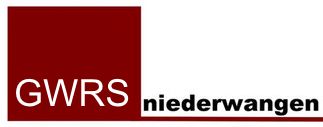 	Niederwangen  			Schulstr.3 Durchwahl:  	07522 20379Telefax:    	07522 913498E- mail:      	poststelle@ghs-niederwangen.
Schule.bwl.de	www.schule-niederwangen.de	                                         				88239 Wangen im Allgäu 
Anmeldung zum Mittagessen an der GWRS NiederwangenBitte füllen Sie das folgende Schreiben vollständig aus. Diese Daten benötigen wir für die Anmeldung bei MensaMax. Diese Daten brauchen wir auch, wenn Ihr Kind bereits an einer der Wangener Grundschulen gegessen hat. Falls dies der Fall sein sollte, füllen Sie bitte zusätzlich die ersten zwei Zeilen aus:Bisherige (Grund-)schule:	_________________________________________Benutzername:		_________________________________________Nachname des Kindes:	_________________________________________Vorname des Kindes:		_________________________________________Name der Eltern:		_________________________________________Adresse der Eltern:		_________________________________________				_________________________________________Telefon:             		_________________________________________Geburtsdatum Kind:		_________________________________________e-mail Adresse: 		__________________________________________________________________                              ____________________________Ort, Datum						Unterschrift